L.D.C.E./STS/         /                                                                             Date: …. /…./……… English Proficiency CertificateMr. …………………………………………………………………………………… was a bonafied student of L.D. College of Engineering, Ahmedabad (Affiliated to Gujarat Technological University) for the course of B.E. (…………………………………….), his academic studies in our institute were from ……………………to …………………. During these years of studies, the medium of instruction and examinations at Gujarat Technological University was English.                                                                                                          Principal                                                                                          L.D. College of Engineering                                                                                                        Ahmedabad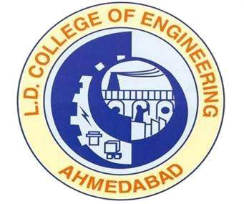 L.D.College of Engineering,Ahmedabad-380015एल.डी.कोलेज ऑफ़ इंजीनियरिंग, अहमदाबाद – ३८००१५લા.દ.ઈજનેરી  મહાવિદ્યાલય,અમદાવાદ-૩૮૦૦૧૫Phone:079-26306752 (Office), 26303190 Email: ldce-abad-dte@gujarat.gov.inWebsite: www.ldce.ac.in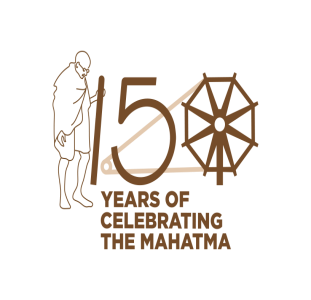 